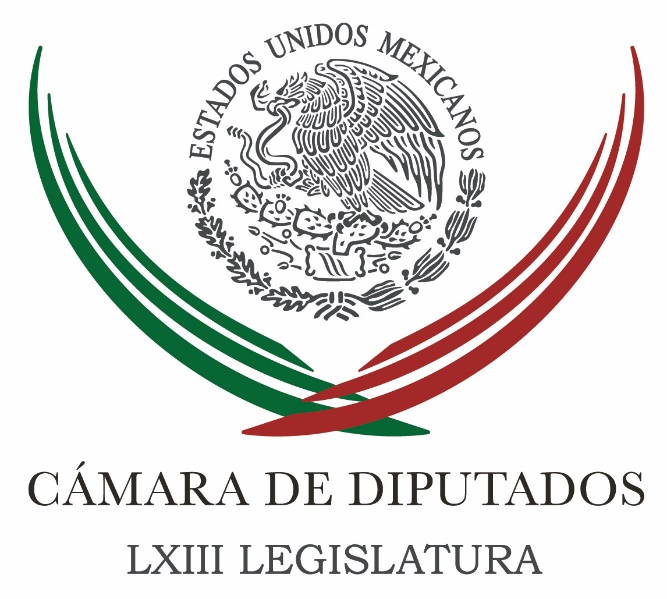 Carpeta InformativaPrimer CorteResumen: Jesús Sesma: Lucha contra la deforestación en Michoacán Carolina Viggiano: Atentado en Las Vegas Dolores Padierna. Ingresos públicos se reducirán al nivel del 2005Me quedo en el PAN, no se la vamos a dejar tan fácil a Anaya: LozanoDel PAN me sacan con los pies por delante y en caja: Gil Zuarth Barbaridad, que digan hay pacto entre Peña y Calderón: MargaritaPese a salida de Zavala, Anaya dice que el PAN está más fuerte que nuncaJoaquín López-Dóriga: Margarita Zavala será candidata independiente Roberto Aguilar: Ronda de negociaciones del TLCAN inyecta volatilidad al tipo de cambio México otorga el Águila Azteca a titular de la Organización Mundial de TurismoMartes 09 de octubre de 2017CÁMARA DE DIPUTADOSTEMA(S): Información GeneralFECHA: 09/10/2017HORA: 06:49NOTICIERO: En los Tiempos de la RadioEMISIÓN: Primer CorteESTACION: 103.3 FMGRUPO: Fórmula0Jesús Sesma: Lucha contra la deforestación en Michoacán Oscar Mario Beteta, conductor: Jesús Sesma, opina en este espacio. Adelante. Jesús Sesma, colaborador: Muy buenos días, Oscar Mario. En los últimos meses se han venido desarrollando en el Estado de Michoacán una lucha por parte del gobierno del Estado para frenar la deforestación que algunos productores del campo estaban llevando acabo para ampliar sus áreas de cultivo, este asunto es sumamente delicado pues implica varias cosas. Por un lado, se trata de impedir la tala clandestina y preservar los bosques para que todos continuemos recibiendo los servicios ambientales que nos prestan, igualmente se trata de cuidar el agua para que todos tengan acceso a ella y no sólo unos cuantos ya también de asegurarse de que los productores cultiven la tierra pero respetando el derecho de todas y todos los mexicanos a un medio ambiente sano. La Profepa ha intervenido imponiendo sanciones como clausura de los huertos que nunca contaron con autorización para utilizar estos terrenos que antes eran forestales, pero al parecer esta no ha dado resultados porque algunos productores han seguido cultivando sin los permisos correspondientes. Ante ello, las autoridades estatales han realizado operativos para desmantelas dichos huertos y han obtenido buenos resultados ya que al mimos tiempo han realizado otras importantes acciones, entre ellas la firma de un acuerdo con diversos productores, principalmente, de aguacate, con el objeto de que estos regresen, voluntariamente, al bosque un 30 por ciento de sus terrenos recibiendo a cambio un pago justo. De esta manera, Oscar Mario, la Conafor ha integrado a la gente que vive en estas zonas a su programa de pago por servicios ambientales para que sigan cuidando del bosque. Estoy convencido de que debemos apoyar todas estas acciones que llevan a cabo las autoridades federales y locales para cuidar nuestros recursos naturales pero es muy importante que estas siempre se lleven a cabo de manera coordinada y apegada a lo que marca la ley para no lesionar los intereses ni la economía de nadie. Es verdad que hasta ahora se han tenido buenos resultados en aquella entidad federativa para cuidar nuestros bosques pero quisiera pedirle a las autoridades ambientales del Estado y del Gobierno Federal que no bajen la guardia y que se apoyen mutuamente desde sus distintas trincheras para obtener mejores resultados y también que en su lucha por cuidar los recursos naturales nunca pierdan de vista a todos aquellos que a diario se esfuerzan por mejorar la economía del país y la de sus distintas regiones. Muchas gracias, espero sus comentarios en mi Twitter @ChuchoSesmaPVEM y en mi Facebook que es mi nombre, Jesús Sesma. Hasta la próxima semana, que tengan un excelente día y te mando un fuerte abrazo, Oscar Mario. Duración 2’35’’, nbsg/m. TEMA(S): Información GeneralFECHA: 09/10/2017HORA: 05:50NOTICIERO: En los Tiempos de la RadioEMISIÓN: Primer CorteESTACION: 103.3 FMGRUPO: Fórmula0Carolina Viggiano: Atentado en Las Vegas Carolina Viggiano, colaboradora: Hace unos días el mundo entero se conmocionó con un aterrador suceso en Las Vegas, en el que un hombre abrió fuego desde la habitación de un hotel en contra de cientos de personas que disfrutaban de un concierto, el saldo fue de 52 muertos y más de 500 heridos. Tras las primeras investigaciones trascendió que este hombre poseía un total de 42 armas de fuego en su casa. A este hecho pueden sumarse algunos otros ocurridos en Estados Unidos en los que han perdido la vida gente inocente a causa de personas inestables emocionalmente que han hecho uso de armas fuego para atacar a la sociedad. Ante lamentables sucesos como este, ocurridos en el país más poderoso del mundo la pregunta lógica es: ¿por qué no se prohíbe la portación de armas en los Estados Unidos?, la respuesta es muy simple, como contundente, la Asociación Nacional del Rifle que agrupa a más de cinco millones de personas es uno de los grupos más influyentes en la política norteamericana. Esta poderosa agrupación cuenta con un presupuesto anual de 250 millones de dólares que equivale a alrededor de cuatro mil 500 millones de pesos, mismos que se destinan a impulsar candidaturas de diversos actores políticos, principalmente republicanos, que una vez en el poder orientan su agenda a defender sus intereses. Una de las candidaturas fuertemente impulsadas por la NRA es la de Donald Trump que recibió alrededor de 30 millones de dólares para llegar a la presidencia de los Estados Unidos, país que ha hecho de las armas un negocio muy lucrativo. La venta de armas ha generado más de 25 mil empleos directos en los últimos dos años y las exportaciones de pistolas rondas los ocho mil 500 millones de dólares al año. Por otra parte, cerca del 50 por ciento de la población norteamericana posee cuando menos un arma, por lo que es una práctica que forma parte de su propia cultura. Además de ser un gran negocio, esta organización incide en quienes toman las decisiones por ello no va a parar aunque hay muchas víctimas. Duración 2’38’’, nbsg/m. INFORMACIÓN GENERALTEMA(S): Información General FECHA: 09/10/17HORA: 06:46NOTICIERO: En los Tiempos de la RadioEMISIÓN: Primer CorteESTACIÓN: OnlineGRUPO: Radio Fórmula0Dolores Padierna. Ingresos públicos se reducirán al nivel del 2005Dolores Padierna, colaboradora: En 2018, los ingresos públicos como porcentaje del PIB se reducirán al nivel que tenían en 2005. Se trata de un retroceso grave y será el nivel más bajo de la administración. Obviamente que la caída de los ingresos presupuestarios se debe a ingresos petroleros. Se confirma lo que dijimos en los debates de la Reforma Energética, que la privatización del petróleo implicaría una caída de los ingresos presupuestarios en cantidades irreparables. Los ingresos petroleros se extinguirán del presupuesto de egresos a través del cual se socializaban los beneficios de la renta petrolera, ahora la renta petrolera será para un puñado de petroleras privadas, lo que constituye un verdadero despojo a la nación. Los ingresos petroleros que llegaron a representar el 10.3 por ciento del Producto Interno Bruto en 2008 han ido en picada a raíz de la privatización del petróleo, en 2017 ya sólo serán del 4.1 por ciento, en 2018 del 3.7 por ciento e irán bajando conforme el tiempo. Como los ingresos presupuestarios son insuficientes para financiar el gasto público, pues sacude al endeudamiento creciente para complementar los ingresos presupuestarios, lo que ocasiona que la deuda pública se incremente desproporcionadamente. Entre 2000 y 2012 el saldo histórico de la deuda se mantuvo por debajo de 40 por ciento del Producto Interno Bruto, aumentó del 37.7 por ciento del PIB en 2012 al 51.2 por ciento en 2016, ya para 2018 las Secretaría de Hacienda estima que disminuirá al 47.3 por ciento, pero sólo con una reducción fuerte al gasto público ya que no se prevén remanente del Banco de México. Aun así, requerirá una nueva deuda para cubrir el déficit presupuestario de 2018, o sea, requerirán una deuda adicional de 501 mil millones de pesos. La caída de los ingresos, los recortes al gasto público y la deuda, es lo que contiene el paquete económico de 2018. Duración 2´52´´, ys/m.TEMA(S): Información GeneralFECHA: 09/10/2017HORA: 07:50 AMNOTICIERO: Formula OnlineEMISIÓN: Primer CorteESTACION: OnlineGRUPO: FórmulaDel PAN me sacan con los pies por delante y en caja: Gil Zuarth El senador Roberto Gil Zuarth aseguró que a pesar de la renuncia de Margarita Zavala, se quedará en el PAN y advirtió que sólo lo sacarán de ahí con los pies por delante y en caja. Aseguró que se queda en Acción Nacional para "defender al partido", que cuenta con una tradición y una historia de pluralidad y libertades con la finalidad de luchar por transformarlo pues quienes se han quedado al frente del PAN son aquellos que han traicionado, lastimado esa tradición y quienes hoy sienten que son dueños absolutos del PAN y que la ruta que tienen es la de la auto imposición. "Hemos decidido quedarnos a dar esa lucha, es un partido que es mucho más que la coyuntura muy lastimosa de Ricardo Anaya y nos tenemos que quedar a reconstruirlo, sería muy sencillo que muchos de nosotros en estas condiciones decidiéramos dejar el partido, creo que eso es lo que quieren, deshacerse de quienes dan una batalla adentro por convicción y tan es así que hasta las expulsiones han intentado", recordó. En entrevista con Ciro Gómez Leyva, el legislador y exsecretario particular del expresidente Felipe Calderón precisó que incluso Margarita Zavala ha pedido a muchos que no dejen las filas panistas, él decidió quedarse a dar la batalla y "la vamos a dar con mucho entusiasmo". A pregunta expresa sobre cómo será la relación de la bancada del PAN en el Senado y la dirigencia, dijo que está rota desde hace tiempo, más allá de la salida de Margarita Zavala, que incluso la dificultad en la comunicación lleva años y la imposibilidad de trabajar en una agenda común en el Senado no será consecuencia de la salida de Zavala, sino un problema de liderazgo. Indicó que la salida de la esposa del expresidente Calderón sólo ahonda en la grave crisis que tiene el PAN y la enorme dificultad que ha tenido para articular la acción colectiva porque están pensando en otra cosa y tratando de impulsar una agenda particular, la de Ricardo Anaya y no hay otra prioridad. "Están únicamente pensando en construir la candidatura de Ricardo Anaya, no hay otra prioridad en el Comité Ejecutivo Nacional más que hacer a Ricardo Anaya candidato a la Presidencia de la República con el PAN, con el Frente, sin el Frente, con el que sea, como se pueda. Es verdaderamente lamentable que una figura como Margarita Zavala se haya tenido que salir del partido, es muy lamentable que nuestra puntera no pueda formar parte del esfuerzo de Acción Nacional por reconquistar la Presidencia de la República, el mejor careo que tiene el PAN que esté hoy fuera del PAN", lamentó. bmj/mTEMA(S): Información GeneralFECHA: 09/10/2017HORA: 08:10 AMNOTICIERO: Fórmula OnlineEMISIÓN: Primer CorteESTACION: OnlineGRUPO: FórmulaMe quedo en el PAN, no se la vamos a dejar tan fácil a Anaya: LozanoEl senador poblano, Javier Lozano Alarcón aseguró que no se irá de las filas del Partido Acción Nacional (PAN) porque "no se la vamos a dejar tan fácil a Ricardo Anaya", líder nacional del albiazul y quien sin expresarlo de manera clara y transparente, aspira a la candidatura presidencial. Indicó que Anaya Cortés no va a permitir que la elección del candidato del Frente Ciudadano por México se abra a la ciudadanía porque sabe que le ganaría Rafael Moreno Valle. Indicó que los problemas que actualmente enfrenta el PAN son la ambición y la traición porque se pretende hacer "un traje a la medida a Anaya" para que logre la candidatura, aun cuando no tenga posibilidades de ganar. En entrevista con Ciro Gómez Leyva, el exfuncionario poblano, aseguró que los "ganones" de esta ruptura al interior del PAN son el Movimiento Regeneración Nacional, liderado por Andrés Manuel López Obrador y el Partido Revolucionario Institucional (PRI). bmj/mTEMA(S): Información General FECHA: 09/10/17HORA: 07:29NOTICIERO: 24 Horas EMISIÓN: Primer CorteESTACIÓN: OnlineGRUPO: 24 Horas0Barbaridad, que digan hay pacto entre Peña y Calderón: MargaritaMargarita Zavala de Calderón rechazó hoy que haya un pacto político entre el presidente Enrique Peña Nieto y su esposo el ex mandatario Felipe Calderón Hinojosa.“Es una barbaridad”, señaló en entrevista con Carlos Loret de Mola en Televisa.El Partido Acción Nacional no me debe nada, estoy muy agradecida; enfatizó al asegurar que se lleva los valores del PAN, ya que se salió de él, pero no está cambiando de color.Yo no le pedí la renuncia a nadie en el PAN, destacó al comentar que no sabe si Felipe Calderón también dejará ese partido.En cuanto a la situación de gobierno, aseguró que “no queremos cosas del pasado”; señaló a Andrés Manuel López Obrador como algo del pasado, del “PRI de los setentas”.EN FRASES-El PAN no me debe nada, ni le estoy reclamando nada. Con el partido no estoy más que agradecida–Lo que sigue es frente a los ciudadanos y la política te obliga a hablar con todos-La figura de independiente se da cuando los partidos políticos se alejan de los ciudadanos-Es una barbaridad decir que hay un pacto entre Enrique Peña Nieto y Felipe Calderón.–Yo gano al librarme de una estructura que no deja pasar a los ciudadanos. ys/m.TEMA(S): Información  GeneralFECHA: 09/10/2017HORA: 06:15NOTICIERO: SDPNoticias.comEMISIÓN: Primer Corte ESTACION: OnlineGRUPO: SDPNoticias.comPese a salida de Zavala, Anaya dice que el PAN está más fuerte que nuncaPese a la salida de Margarita Zavala, el dirigente del Partido Acción Nacional (PAN), Ricardo Anaya, afirmó que esa fuerza política está más fuerte que nunca.En este sentido, aseguró que sigue firme en su intención de acabar con la corrupción e impunidad en la que está sumido el país por culpa de gobiernos priistas y quienes deben pagar con cárcel.De acuerdo con Radio Fórmula, Anaya Cortés recordó que con la creación del Frente Ciudadano por México se tendrán las fortalezas para lograr este propósito y el PAN tiene la responsabilidad de seguir incidiendo en los cambios del país.Ello, pese a que el viernes pasado Zavala anunció su salida del blanquiazul y acusó a su líder de provocar división al interior del partido.Asimismo, sostuvo que gracias a los gobiernos panistas, gobernadores priistas como Javier Duarte, Tomás Yarrington, Roberto Borge y Eugenio Hernández están detenidos y deben pagar por los actos de corrupción cometidos en sus diversas entidades. ar/m TEMA(S): Información GeneralFECHA: 09/10/2017HORA: 06:28NOTICIERO: En los Tiempos de la RadioEMISIÓN: Primer CorteESTACION: 103.3 FMGRUPO: Fórmula0Joaquín López-Dóriga: Margarita Zavala será candidata independiente Oscar Mario Beteta, conductor: El comentario de Joaquín López-Dóriga. Joaquín López-Dóriga, colaborador: Gracias Oscar Mario, me da mucho gusto saludarte, como todas las mañanas muy buenos días. El lunes 7 de marzo del año pasado le pregunté a Margarita Zavala aquí en Radio Fórmula: "¿Si te ves? ¿Sí vas a estar en las boletas de elección presidencial del 2018?". "Sí", me contestó. "¿Con el PAN o sin el PAN?” “Espero -me dijo- que sea con el PAN". “Pero si no -le pregunté-, ¿estarás sin el PAN?" "Ya serán otros tiempos y otras decisiones pero sí estaré en la boleta", me reiteró. Yo le insistí todavía más: "Te lo planteo de otro modo, Margarita, ¿vas a estar en la boleta presidencial del 18?, ¿sí o no?" "Sí, de aquí hasta la boleta". Esto fue el lunes 7 de marzo del año pasado. El viernes a 19 meses de distancia Margarita Zavala anunció que deja su partido y estará, como lo había dicho, en la boleta presidencial pero como candidata independiente. Duración 52’’, nbsg/m. TEMA(S): Información GeneralFECHA: 09/10/2017HORA: 06:49NOTICIERO: En los Tiempos de la RadioEMISIÓN: Primer CorteESTACION: 103.3 FMGRUPO: Fórmula0Roberto Aguilar: Ronda de negociaciones del TLCAN inyecta volatilidad al tipo de cambio Javier Risco (JR), conductor: Roberto Aguilar, buenos días. Roberto Aguilar (RA), colaborador: Buenos días. Iniciamos la semana con mucha presión cambiaria y ahora recuerdo la cuestión sobre las rentas, hay que acordarnos de esta volatilidad cambiaria de muchas rentas que están denominadas en dólares o están referenciadas al tipo de cambio. Ahora que se comenta esta situación del movimiento forzoso que muchas familias han tenido que hacer hacia otras colonias, pues hay que tener cuidado porque justamente acabamos de terminar la tercera semana consecutiva de pérdida del tipo de cambio: septiembre fue el peor mes en el año —si lo medimos en términos de la variación que se dio en esos 30 días— hoy estamos hablando de niveles de 18.61 pesos. JR: ¿Pero fue peor que enero o febrero en cuanto a la variación? RA: Sí, exactamente, en cuanto a la variación, estamos regresando ya a estos niveles. Hoy están viendo que podría estar llegando en niveles de 18.80 pesos y hay que aclarar que estas cotizaciones que damos es el llamado interbancario; cuando va uno a la ventanilla cuesta de un banco a una casa de cambio cuesta mucho más, porque ése se considera como el tipo de cambio de menudeo. Así es que esto es lo que se está presionando, ahora hay que comentarte —creo que es importante decirlo— que una buena parte de esta depreciación cambiaria tiene que ver por el fortalecimiento del dólar a nivel mundial, que da más señales de que está una economía mucho más fortalecida; sin embargo, ya hay un indicador o preocupación mucho más cercana en términos de la cuarta ronda de negociaciones. Se comenta que ya hubo mucho más diferencias en la mesa, que ya Estados Unidos dio puntos que son cruciales en términos de las negociaciones, puso ya sus cartas fuertes sobre la mesa y esto ya estaría inyectándole mucho más volatilidad al tipo de cambio. Esta semana inicia la cuarta de negociaciones así es que hay que estar muy pendientes, específicamente del 11 al 15 de octubre. Algo importante también que quisiera comentar es que a las 08:00 vamos a dar conocer el dato de la inflación de septiembre, esto es importante porque todavía no se incluye de manera total los efectos de los recientes sismos: muchos se aprovecharon de la necesidad e incrementaron precios; pero al igual que el dato de la confianza del consumidor que se dio la semana pasada, es muy probable que todavía, por la metodología y por las fechas en las que se recogen los datos, todavía no veamos un impacto directo de lo que está sucediendo o el reflejo de los que fueron los sismos en estos indicadores que son importantes. Ahí se nos vuelve a combinar que uno de los tantos productos que se mide es la renta; entonces ahí tendríamos que estar pendientes y ya en la siguiente quincena, conforme transcurran los días, ver los efectos ya reales del sismo porque hoy nos hablan de cifras con grandes ceros, pero quienes no estuvimos directamente involucrados o afectados sí tenemos esta repercusión indirecta en estos indicadores, por ejemplo el de la inflación correspondiente a septiembre se va a dar a conocer a las 08:00 y puntualmente lo vamos a difundir. Muy malas noticias para el tipo de cambio, estamos viéndolo en estos niveles de 18.60 pesos —ya bajó un poquito—, pero de cualquier manera no es una situación menor y aunque en este año lo vimos en 22 pesos pues no es consuelo, pero sí estamos regresando a unos niveles de mayor volatilidad y hoy el factor importante se llama renegociación del TLC. Gabriela Warkentin, conductor: Vamos a estar atentos a la información de las 08:00 de la mañana. Gracias. RA: Por supuesto. Gracias. Duración 4’28’’, nbsg/m. TEMA(S): Información GeneralFECHA: 09/10/2017HORA: 07:44NOTICIERO: Enfoque NoticiasEMISIÓN: Primer CorteESTACION: OnlineGRUPO: Enfoque México otorga el Águila Azteca a titular de la Organización Mundial de TurismoLa Secretaría de Relaciones Exteriores (SRE) publica el Acuerdo por el que el presidente Enrique Peña Nieto otorga la Condecoración de la Orden Mexicana del Águila Azteca, en grado de Banda, a Taleb Rifai, secretario general de la Organización Mundial de Turismo (OMT).El Acuerdo, publicado en el Diario Oficial de la Federación (DOF), destaca que es propósito del Gobierno de los Estados Unidos Mexicanos reconocer al señor Taleb Rifai, secretario general de la Organización Mundial de Turismo (OMT), por su estrecha relación con México y por coadyuvar con su labor al frente de la Secretaría General de dicho organismo en la promoción del turismo hacia México.Subraya que México ha logrado mejorar significativamente su imagen en el exterior gracias al apoyo de Rifai, quien ha reconocido en reiteradas ocasiones el liderazgo del país para posicionar al turismo en la agenda internacional como motor de crecimiento y creador de empleos.El documento publicado resalta que Rifai ha asumido una actitud proactiva en defensa de México y frente a un contexto contrario a la apertura de la globalización, promoviendo los objetivos que el país comparte con la OMT referentes a la sustentabilidad, el desarrollo social y crecimiento económico a través del turismo.Además que en sus múltiples visitas al país, el secretario general Taleb Rifai ha dado su respaldo a la política turística de México, siendo un generoso portavoz de los esfuerzos e importantes logros alcanzados en beneficio del sector turístico nacional.También recuerda que Rifai estuvo presente en la 42 Edición del Tianguis Turístico de México, celebrado del 27 al 30 de marzo de 2017 en Acapulco, Guerrero, en el que se compartió la visión positiva que se tiene sobre el futuro de México y el turismo nacional.De acuerdo con la Ley de Premios, Estímulos y Recompensas Civiles, la Condecoración de la Orden Mexicana del Águila Azteca es la distinción que se otorga a extranjeros, con el propósito de reconocer los servicios prominentes prestados a la Nación Mexicana o a la humanidad, y para corresponder a las distinciones de que sean objeto los servidores públicos mexicanos.En el Acuerdo publicado en el Diario Oficial de la Federación se establece que la condecoración a Taleb Rifai, secretario general de la Organización Mundial de Turismo, será entregada este lunes 9 de octubre en la Ciudad de México. ar/m Carpeta InformativaSegundo CorteResumen:Jesús Zambrano: Candidato del Frente no será elegido por una persona Prevenir el cáncer cervicouterino, prioridad nacional en salud: diputada Buscan reforzar protección a jueces que resuelven temas de delincuenciaProponen hasta seis años de cárcel por litros incompletos de gasolinaYa son 24 los candidatos independientes a la Presidencia que aspiran al registroLíderes ubican a Meade como la persona más capaz para el 2018: Consulta MitofskyLunes 09 de octubre 2017TEMA(S): Trabajo LegislativoFECHA: 09/10/2017HORA: 08:21 AMNOTICIERO: En los Tiempos de la RadioEMISIÓN: Segundo CorteESTACION: 103.3 FMGRUPO: FórmulaJesús Zambrano: Candidato del Frente no será elegido por una persona Oscar Mario Beteta (OMB), conductor: Vamos a platicar ahora con don Jesús Zambrano, quien es vicecoordinador del PRD en la Cámara de Diputados, pero bueno, pues expresidente del Sol Azteca y uno de los hombres de mayor influencia al interior del PRD. Don Jesús, siempre lo saludo con muchísimo gusto. Jesús Zambrano, vicecoordinador del PRD en la Cámara de Diputados: Muy buenos días, Oscar Mario. Con el gusto de saludarte y a tus órdenes como siempre. OMB: Bueno, pues hace unos momentos platicábamos con Rafael Moreno Valle, uno de los candidatos a la Presidencia de la República por el Partido Acción Nacional, pero bueno, ahora por el este Frente PAN-PRD-MC y quizá Panal, que ya con la salida de Margarita Zavala, don Jesús, pues no se sabe si lo va a afectar o no. ¿Cuál sería su opinión? JZ: En primer lugar debo decirte que el Frente Ciudadano por México de tres partidos hasta ahorita, con la posibilidad de incorporación efectivamente de un cuarto, el Panal, pues fue un acuerdo entre dirigentes de los partidos con la anuencia de las direcciones de todos los partidos que decidimos encaminar en este sentido, conscientes de que lo que se requiere pues es una transformación del régimen político mexicano para darle una reorientación también en todo lo que se refiere a la materia económica y social, y con ello tener un gobierno de coalición, avanzar. Entonces, estos son las propuestas, las consideraciones programáticas con las que nos hemos reunido, con las que nos hemos juntado para caminar en la intención de formar una coalición electoral rumbo al 2018. Ahora, el asunto del método para elegir la candidatura presidencial particularmente, pues es algo que todavía no se ha decidido, no se ha definido y esto es en lo que Margarita particularmente puso énfasis, pero también otros importantes personajes, mencionaste Moreno Valle; el otro fue el gobernador de Michoacán, Silvano Aureoles del PRD, que firmaron una carta la semana pasada. Mancera, jefe de Gobierno de la Ciudad de México, también gobernante del PRD ha dicho que mira con simpatía y que ve necesaria la elección con la selección de la candidatura presidencial por un método democrático. Entonces, ahora se sabe Margarita, pues hay que ver cómo va a repercutir internamente, efectivamente en el PAN, pero una sola persona, Oscar Mario, no va a decidir el futuro del Frente. Es más, Margarita nunca ha estado, nunca estuvo y no ha estado convencida de la conveniencia del Frente. Ella siempre sostuvo antes de que el PAN decidiera en su dirección nacional que sí iba al Frente Margarita declaró y varios de sus principales apoyadores declaró que el PAN podría ganar solo la Presidencia de la República y que ella al frente lo haría gana para gobernar al país. Entonces, se va; yo no soy de los que celebro que alguien tome una decisión de separarse cuando estamos sumando esfuerzos, pero de ahí a decir "Híjole, ya esto es la catástrofe, ya el Frente se fue al abismo, ya no tiene viabilidad", que es lo que espera el PRI por un lado y López Obrador por el otro. Pero mira, a ver, a nosotros justamente el día en que decidimos como PRD en el Consejo Nacional que iríamos al Frente Ciudadano por México, Bejarano y Dolores Padierna anunciaron que se separaban del PRD, que se iban porque no estaban de acuerdo, que era una alianza así planteada por la dirección del PRD. ¿Y eso qué sucedió? Pues no sucedió para el Frente absolutamente nada, es más, al PRD... yo te digo, nos liberó y ha estado actuando con mucha mayor libertad para tomar decisiones. Ahora, yo creo que en todo caso al tratarse el planteamiento de Margarita de un asunto que tiene que ver con un procedimiento para seleccionar la candidatura presidencial, es obvio que ya no solamente impacta o le debe interesar solamente al PAN, sino que es un asunto que debe ser obligatoriamente tomado en cuenta por los dirigentes del Frente Ciudadano por México. Yo soy de los convencidos de que debemos buscar en primer lugar un consenso, un acuerdo de que participen todos los integrantes es otra forma, es otro ejercicio democrático, pero sino tenemos que encontrar mecanismos que ponderen en una elección abierta, encuestas, debates, calificación de líderes, de dirigentes, en fin. Que se puedan erigir como una especie de “focus group”, como ahora se utilizan para las técnicas de opinión pública, en fin. Yo creo que esto es lo que hay que tomar muy en cuenta y que particularmente en el PAN van a estar obligados a evaluar, lo digo desde fuera del PAN, pero van a estar obligados a evaluar cuál es el alcance significado de la separación de Margarita y ahora va ir a buscar ser candidato independiente. Ya vamos a tener muchos independientes, ¿no? Entonces, vamos a ver incluso qué tan independientes van a ser. Como alguien decía apenas ayer "Vean nomás la oferta de independientes, un "Bronco" ex priista, una Margarita Zavala ex panista, un Ríos Piter ex perredista", pues de qué se trata, ¿no? Pero bueno, así está de movido el escenario político. OMB: Oiga, don Jesús, pero a ver, como platicábamos con Rafael Moreno Valle, quien hace una semana junto con Margarita Zavala todavía antes de salirse del PAN, y Silvano Aureoles y su partido del PRD, le decías a Ricardo Anaya "Oye, estamos insistiendo y por favor, toma en cuenta que todos tenemos una metodología abierta, pues, o una... JZ: Un método abierto. OMB: De una encuesta abierta para exigir como método de selección y elección del candidato para este Frente, pero todos en el PAN, todos en el PAN han dicho "Nunca en la historia de Acción Nacional hemos elegido a un candidato a la Presidencia de la República, o que compita por un puesto de elección popular a través de este método". Entonces, lo han dejado muy en claro. Además, yo no sé si la necedad o soberbia de Ricardo Anaya, pues para cómo van las cosas, se va a mantener hasta que el decida dejar la presidencia del partido con el control que tiene dentro de este órgano político y decir "Oye, con la pena del mundo, o soy yo el candidato o se deshace el Frente" que es la otra, don Jesús. JZ: A ver, mira, en primer lugar o no estamos aquí ante la posible elección de un candidato del PAN, sino de un candidato de tres o más partidos políticos. OMB: Pero usted lo sabe, que Ricardo dice "El PAN va conmigo o no hay Frente" y se acabó. JZ: No, pero nunca lo han puesto sobre la mesa, así porque nunca hemos entrado hasta hoy a discutir el asunto. Mira, nunca antes... que dice Ricardo, o que le contestaron a Moreno Valle, nunca antes el PAN ha elegido. Yo te digo, bueno, primero, no estamos eligiendo al del PAN. Segundo, nunca antes el PAN se había propuesto ir en una coalición para integrar un gobierno de coalición y cambiar el régimen político del país, nunca antes habían actuado con otros partidos en un frente legislativo en San Lázaro, por ejemplo, para sacar acuerdos de manera expresa. Es decir, hoy estamos viendo los "nunca antes"; entonces, no hay que cerrarse a ninguna posibilidad. Justamente de lo que se trata es que innovemos la vida del país y se tienen que innovar también las vidas internas de los partidos políticos. OMB: Finalmente, don Jesús, quien va a convencer a Ricardo Anaya que se democratice o que deje de ser tan necio y que finalmente anuncie lo que todo mundo sabe, que va a ser. JZ: Este es un asunto que habremos de discutir, yo creo no va a tardar mucho... OMB: Margarita no pudo, Margarita no pudo. JZ: Pues sí, pero ella es Margarita. Otra cosa son los partidos aliados, porque mira, Oscar Mario, o vamos juntos en una coalición amplia para el 2018... OMB: O no tiene nada que hacer, con todo respeto, no tiene nada que hacer el PAN y el PRD. JZ: Nadie por separado va a ganar. OMB: Exacto. JZ: Nadie por separado va a ganar, eso sí tengo la seguridad. OMB: ¿Quién va a lograr la unión de este Frente, dígame? JZ: La voluntad de todos, Oscar Mario. Esa es mi apuesta; así hemos avanzado en no pocas... OMB: Pues será con usted al frente porque yo no veo nadie más. JZ: No, no, no. Pues vamos a ver, hay varios... OMB: Bueno, y su tocayo. Usted y su tocayo. JZ: Pues vamos a ver. Yo creo que vamos a entrar pronto a discutir y a definir eso. OMB: Bueno, la salida de Margarita Zavala definitivamente cambia mucho las variables de una ecuación que tenían un resultado muy distinto al que nadie sabe cuál será al rumbo al 2018, don Jesús. ¿Usted lo sabe, no? JZ: Es un elemento nuevo ciertamente que no puede ser menospreciado para la toma de decisiones, pero no va a trastocar la vida del Frente. Esa es mi lectura, es mi convicción. OMB: ¿Usted dice apuesta por que se mantiene al Frente? JZ: Absolutamente. OMB: Bueno, ojalá tenga razón por el bien de esta cuarta opción que tendríamos para la elección presidencial y la competencia siempre es buena, en fin. Gracias, don... JZ: Y por el bien del país, porque hay que cambiar este país. OMB: Don Jesús, siempre es un gusto saludarlo. JZ: El gusto es mío, Oscar Mario. Muchas gracias y muy buenos días. OMB: Don Jesús Zambrano. Duración: 11’03” bmj/mTEMA(S): Trabajo LegislativoFECHA: 09/10/2017HORA: 11:21 AMNOTICIERO: 20 Minutos OnlineEMISIÓN: Segundo CorteESTACION: OnlineGRUPO: 20 MinutosPrevenir el cáncer cervicouterino, prioridad nacional en salud: diputada En México, 70 por ciento de los casos de virus de papiloma humano (VPH) se asocian con el cáncer cervicouterino, por lo que la Secretaría de Salud exhorta a la población femenina a prevenir este contagio y acudir a vacunar a todas las niñas que cursan quinto de primaria y de 11 años no escolarizadas, a fin de evitar más decesos por esta causa. Del 7 al 13 de octubre se realiza la Tercera Semana Nacional de Salud 2017, que este año enfoca todos sus esfuerzos en la aplicación masiva de la vacuna contra el virus del papiloma humano en niñas. La segunda dosis se pondrá en la Segunda Semana Nacional de Salud de 2018.  "En México, la Secretaría de Salud (Ssa) apunta que el cáncer de cuello uterino es la segunda causa de muerte en mujeres desde 2006, por ello, es fundamental participar en las medidas de prevención, como la aplicación de la vacuna contra el virus del papiloma humano", afirmó la diputada federal María Eugenia Ocampo Bedolla, del grupo parlamentario de Nueva Alianza. La legisladora del Panal explicó en entrevista que de acuerdo con la Ssa, la infección persistente de este virus es de alto riesgo, y aunque infectarse no significa necesariamente desarrollar cáncer del cuello uterino, cerca del 70 por ciento de los casos son atribuibles a los tipos VPH de alto riesgo. Ante este panorama, la legisladora Ocampo Bedolla exhorta a las mujeres a participar en la Tercera Semana Nacional de Salud 2017 y reforzar la dosis en 2018, pues de acuerdo con el Centro Nacional para la Salud de la Infancia y la Adolescencia (Censia), hasta 2015 se han aplicado cinco millones 528 mil 718 dosis de esta vacuna, como medida de prevención. "En 2014, un censo de la Ssa, del Instituto Mexicano del Seguro Social (IMSS) y del Instituto de Seguridad y Servicios Sociales de los Trabajadores del Estado (ISSSTE), registró tres mil 63 casos nuevos de tumores malignos del cuello uterino, con una tasa de incidencia de 6.08 por 100 mil habitantes mayores de 10 años", lo que habla de la magnitud del problema que se enfrenta, destacó.La también secretaria de la Mesa Directiva de la Cámara de Diputados precisó que ese estudio identificó que en mujeres de 25 años y más, se registraron cuatro mil 56 defunciones con una tasa de 11.9 decesos por cada 100 mil mujeres y un promedio de edad a la muerte de 59.15 años. La diputada turquesa llamó a las instancias federales de salud para que consideren la pertinencia de ampliar la cobertura nacional de aplicación de vacunas, a fin de que se realicen cuatro semanas al año, una por trimestre. bmj/mTEMA(S): Trabajo LegislativoFECHA: 09/10/2017HORA: 11:46 AMNOTICIERO: 20 Minutos OnlineEMISIÓN: Segundo CorteESTACION: OnlineGRUPO: 20 MinutosBuscan reforzar protección a jueces que resuelven temas de delincuenciaEl diputado Christian Joaquín Sánchez Sánchez impulsa un punto de acuerdo para reforzar la protección para jueces y magistrados federales que resuelven temas relacionados con la delincuencia organizada y el narcotráfico, a fin de garantizar su integridad física y la de sus familias. El legislador priista refirió que las amenazas, agresiones y ataques directos son fenómenos cada vez más comunes para impartidores de justicia en el país, sobre todo cuando se trata de casos vinculados con grupos criminales. La labor de un juez, señaló en un comunicado, es de las actividades profesionales de más riesgo debido a que sus decisiones afectan intereses al fincar responsabilidades y derechos con sus sentencias. Expuso que de acuerdo con el presidente de la Suprema Corte de Justicia de la Nación, Luis María Aguilar Morales, la protección cuenta con apoyo y colaboración de la Secretaría de Gobernación, Policía Federal, Ejército Mexicano y Marina Armada de México, así como de la policía capitalina, esto último para jueces que radican en la Ciudad de México. El Gobierno Federal, explicó, ha impulsado estrategias para garantizar la integridad de los servidores públicos del Poder Judicial; sin embargo, “se ha detectado que algunos impartidores de justicia tienen que renunciar al proceso o actuar en favor de algún grupo delincuencial o líderes". Sánchez Sánchez detalló que en el país hay unos mil 403 jueces y magistrados, sólo 79 cuentan con alguna medida de protección, derivado de alguno de los fallos o asuntos que se encuentran resolviendo.Precisó que el Consejo de la Judicatura Federal ha tomado una serie de medidas, aunque la mayoría de los funcionarios que tienen una protección están en juzgados ubicados en penales federales y entidades con presencia del crimen organizado. Desde 2014, resaltó, el Consejo de la Judicatura Federal ha puesto en marcha un protocolo de seguridad dirigido a jueces, por lo que a algunos de ellos se les ha provisto de vehículos blindados, escoltas, chalecos protectores y radios de comunicación. Sin embargo, estas medidas resultan insuficientes pues la gran mayoría no tiene acceso a ellas, a diferencia de España, Colombia y Estados Unidos, donde se ofrece una protección prácticamente generalizada. El diputado consideró que las medidas de protección permitirán que lleven a cabo sus actividades de forma segura, imparcial, objetiva y sin interferencias al debido proceso; son una inversión para el Estado de derecho. Por ello, consideró urgente que se contemple seguridad personal, en algunos casos una evacuación, reubicación temporal, escoltas de cuerpos especializados, protecciones a inmuebles, así como todas las medidas necesarias para salvaguardar la vida, integridad y libertad de los impartidores de justicia. bmj/mTEMA(S): Información GeneralFECHA: 09/10/2017HORA: 13:26 AMNOTICIERO: 20 Minutos OnlineEMISIÓN: Segundo CorteESTACION: OnlineGRUPO: 20 MinutosProponen hasta seis años de cárcel por litros incompletos de gasolinaSofío Ramírez Hernández propuso sancionar con hasta seis años de cárcel a quien defraude o venda litros incompletos de gasolinas y gas L.P. Mediante una iniciativa de reformas a la Ley Federal de Protección al Consumidor, publicada en la Gaceta Parlamentaria, prevé establecer mecanismos que garanticen una compensación efectiva al consumidor, y la adecuada información para que tomen una mejor decisión a la hora de comprar. Argumentó que en últimas fechas se han incrementado los precios de los combustibles y las irregularidades que cometen algunos de los comerciantes en contra de los consumidores, ha impactado en el bolsillo de las familias, por lo que es necesario buscar los mecanismos que amortigüe esta situación. De aprobarse la iniciativa del legislador priista, se impondrá de tres a seis años de prisión y multa de tres mil a seis mil días de salario mínimo vigente en el lugar de los hechos, a quien no venda litros de a litro en el caso de las gasolinas y el gas. Además, cuando se supere el “error máximo tolerado” establecido en la Norma Oficial Mexicana NOM-005-SCFI-2011, el proveedor deberá indemnizar al consumidor con el doble del diferencial a partir del error máximo tolerado, que el consumidor compruebe con la o las facturas correspondientes. Ello, "a partir de que la institución encargada de hacer la verificación identifique la entrega irregular de hidrocarburos y hasta tres meses atrás, en caso de que la verificación previa sea anterior a este lapso de tiempo”, detalló. Explicó que la Procuraduría Federal del Consumidor (Profeco) determinará el procedimiento avalado para que el proveedor haga efectiva la indemnización al consumidor, la cual deberá ser inmediata una vez que sea comprobado el reclamo, así como en el caso de que el hidrocarburo se encuentre adulterado. Sofío Ramírez justificó su iniciativa al asegurar que, durante los primeros siete meses del 2017, la Profeco verificó cinco mil 402 gasolineras en todo el país para garantizar el despacho de litros completos. En total, fueron 80 mil 001 mangueras despachadoras e inmovilizaron tres mil 258 por irregularidades, que fueron detectadas en mil 712 gasolineras, donde se colocaron sellos de suspensión. “Lo que nos arroja que aproximadamente 32 por ciento de las gasolinerías verificadas presentan algún tipo de irregularidad, es decir una de cada tres". Asimismo, refirió que se han iniciado 617 Procedimientos Administrativos por Infracciones a la Ley y se han aplicado multas por 133 millones de pesos, "en contra de aquellas gasolineras en las que se detectaron abusos”. De manera similar, dijo, en el caso del Gas Licuado de Petróleo, los procesos de verificación se llevan a cabo en plantas de distribución y a vehículos comercializadores del gas L.P.En este caso, la Profeco realizó 960 visitas de verificación en plantas para la venta a través de pipas, de las cuales se sancionó a 215 empresas, lo que resulta el 22.4 por ciento de empresas con irregularidades, es decir, una de cada cinco, principalmente por no cumplir con los litros ofrecidos o no contar con instrumentos de despacho bien calibrados. En dicho periodo se realizaron mil 400 verificaciones a camiones distribuidores de cilindros, encontrando irregularidades en 148 casos, lo que derivó en la imposición de 674 sellos de inmovilización, por irregularidades en el peso y por malas condiciones de seguridad. bmj/mTEMA(S): Información GeneralFECHA: 09/10/2017HORA: 12:40 PMNOTICIERO: Fórmula OnlineEMISIÓN: Segundo CorteESTACION: OnlineGRUPO: FórmulaYa son 24 los candidatos independientes a la Presidencia que aspiran al registroHasta hoy por la mañana el Instituto Nacional Electoral (INE), ha recibido el registró de 24 aspirantes a una candidatura independiente a la Presidencia de la República y se presume que faltan por lo menos dos más por realizar el trámite. En el espacio informativo de Ciro Gómez Leyva se informó que quienes se registraron en septiembre pasado fueron Alfredo Pérez Mata, Francisco Gerardo Becerra, Wendolín Gutiérrez Mejía, Héctor Luis Javalois Loranca, Pedro Ferriz de Con y Alfonso Trujano Sánchez. En octubre se han registrado Edgar Ulises Portillo Figueroa, Roque López Mendoza, Carlos Antonio Mimenza Novelo, Armando Ríos Piter, José Francisco Flores Carballido, Simón Pérez Torres, Mauricio Ávila Medina, Eustacio Salinas Treviño, Esteban Ruiz Ponce, Silvestre Fernández Barajas, Rodolfo Eduardo Santos Dávila. Además de Ricardo Azuela Espinosa, María de Jesús Patricio Martínez, Gustavo Javier Jiménez Pons, Gabriel Salgado Aguilar, Jaime Heliodoro Rodríguez Calderón, María Concepción Ibarra Tiznado y Jaime Antonio Rodríguez Martínez. Cabe mencionar que aún falta Margarita Zavala, quien ha informado que buscará contender por la Presidencia con el apoyo de la ciudadanía. ar/m TEMA(S): Información General FECHA: 09/10/2017HORA: 11:07 AMNOTICIERO: Enfoque NoticiasEMISIÓN: Segundo CorteESTACIÓN: OnlineGRUPO: NRM ComunicacionesLíderes ubican a Meade como la persona más capaz para el 2018: Consulta MitofskyEn  un estudio realizado por Consulta Mitofsky a 892 ciudadanos líderes en los últimos cuatro años, José Antonio Meade, actual secretario de Hacienda, aparece como la persona más capaz para ocupar la Presidencia del país en el 2018.En el segundo lugar se encuentra el líder de Morena, Andrés Manuel López Obrador, mientras que en el tercer sitio se ubica la ahora ex panista Margarita Zavala.  De acuerdo con los encuestados, las características que debe presentar un líder son integridad y honestidad, así como la trayectoria y experiencia.Otra de las preguntas fue sobre el principal reto que tiene el país, a lo que la mayoría de los encuestados respondió que se trata de la corrupción. ys/m.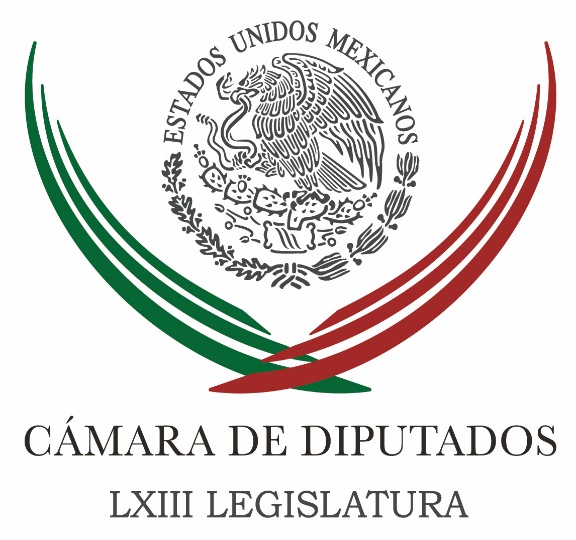 Carpeta InformativaTercer CorteResumen: PRI llama a construir consensos para aprobar ley de seguridad interiorAlistan diputados agenda de fin de año: Marko Cortés MendozaAfirma Marko Cortés, que panistas, incluso simpatizantes de Margarita Zavala cierran filas con el PANLegisladores del Frente Ciudadano y gobernadores se reunieron en privadoMorena pide censos reales sobre los damnificados del 19-S en CDMXSismos dejaron heridas pero "se están sanando": Peña NietoINE entrega 39.6% de prerrogativas a HaciendaMargarita, independiente, supera al PAN, PRD, MC y PRI, según encuesta difundida por CalderónMéxico, el más corrupto de AL: Transparencia Internacional09 de octubre de 2017TEMA(S): Trabajo LegislativoFECHA: 9/10/17HORA: 18:42NOTICIERO: 24 horas.mxESTACIÓN: Online GRUPO: 24 Horas0PRI llama a construir consensos para aprobar ley de seguridad interiorCon la participación de los senadores Angélica de la Peña y Roberto Gil Zuarth, quien también hizo una propuesta de ley en la materiaNOTIMEX.- El coordinador de los diputados del PRI, César Camacho, llamó a las fuerzas políticas y a la sociedad a construir los consensos que permitan la aprobación de una ley de seguridad interior, “sin escatimar, sin chantajes, sin una actitud que busque dividendos cortoplacistas o de orden partidario; sin mezquindades”.Al participar en el foro “Co-construyendo Seguridad Humana en México: una metodología y plan de acción de las comunidades hacia el Estado”, el legislador sostuvo que su bancada está dispuesta a escuchar y a negociar de cara a la sociedad a fin de que esta ley sea provechosa para las y los mexicanos.Con la participación de los senadores Angélica de la Peña y Roberto Gil Zuarth, quien también hizo una propuesta de ley en la materia, Camacho Quiroz sostuvo que se tiene “que darle a la ciudanía y a las Fuerzas Armadas, en ese orden de importancia, una legislación absolutamente respetuosa de los derechos humanos”, que ofrezca certeza jurídica a ambas partes.Advirtió que “lo más riesgoso para un ciudadano, lo más delicado, es que la autoridad no tenga linderos, no tenga límites, es exactamente como estamos hoy. Por eso existe la necesidad urgente de construir consensos en torno a una Ley de Seguridad Interior, para que sea debatida y, en su caso, aprobada”.Según el legislador del Partido Revolucionario Institiucional (PRI), la urgencia de lograr estos acuerdos es porque “estamos viviendo una insuficiencia normativa que se convierte en una insuficiencia institucional y abre espacios para la impunidad, eventualmente para los excesos y pone en peligro el ejercicio de los derechos humanos”.Camacho Quiroz recordó que las tareas de seguridad pública, realizadas por las Fuerzas Armadas, son ordenadas por el Ejecutivo federal y no existe hasta hoy un ordenamiento que regule tiempos, lugares ni circunstancias en que se llevan a cabo.   Jam/mTEMA(S): Trabajo LegislativoFECHA: 09/10/17HORA: 16:17NOTICIERO: Enfoque NoticiasEMISIÓN: Tercer CorteESTACION: Online:GRUPO: Enfoque Noticias0Alistan diputados agenda de fin de año: Marko Cortés MendozaSergio Perdomo, reportero: A fin de empezar a desahogar la agenda legislativa pendiente, la Junta de Coordinación Política de la Cámara de Diputados acordó que, el próximo miércoles, los vicecoordinadores de las bancadas definan una lista de temas consensuados o con mayoría para votarlos en el pleno.El presidente de la Jucopo, Marko Cortés Mendoza, destacó que de esa forma se tendrán los dictámenes que puedan ser aprobados.Resaltó que es necesario que se retome el dialogo entre los poderes legislativo y Ejecutivo para encontrar coincidenciasCortés Mendoza, destacó que también se aprobarán las 83 preguntas que los diputados harán como parte de la revisión del Quinto Informe de Gobierno del presidente Enrique Peña Nieto.Señaló que propuso un método para desahogar las iniciativas para el fortalecimiento de la Fiscalía General y el nombramiento de su titular.Esta misma propuesta, dijo, se hará llegar a los integrantes del colectivo Fiscalía Que Sirva y Vamos por Más a fin de establecer un plazo para su aprobación. dlp/mTEMA(S): Partidos PolíticosFECHA: 09/10/17HORA: 16:06NOTICIERO: Enfoque NoticiasEMISIÓN: Tercer CorteESTACION: Online:GRUPO: Enfoque Noticias0Afirma Marko Cortés, que panistas, incluso simpatizantes de Margarita Zavala cierran filas con el PANSergio Perdomo, reportero: Después de la renuncia de Margarita Zavala al PAN, el coordinador de este partido en la Cámara de Diputados Marko Cortés Mendoza, afirmó que no es momento de concentrarse en los que se van, sino en los que se quedan a dar la lucha política y legislativa.Consideró que la dimisión de la ex primera dama fue una decisión personal en una coyuntura donde ella tenía que definir si buscaría o no una candidatura por una vía distinta a Acción Nacional y al Frente Ciudadano por México. Resaltó que en las últimas horas ha recibido llamadas de panistas que simpatizaban con el proyecto de Margarita Zavala, y que le manifestaron su intención de quedarse en el partido para cerrar filas y sumar esfuerzos a fin de ganar en las elecciones de 2018.El coordinador del PAN en la Cámara de Diputados, Marko Cortés afirmó que, según una encuesta realizada el pasado fin de semana, el Frente Ciudadano por México, conformado por PAN, PRD y Movimiento Ciudadano, ha ganado preferencias electorales frente a un PRI es el partido más rechazado y a Morena-PT. dlp/mTEMA(S): Información GeneralFECHA: 09/10/17HORA: NOTICIERO: Noticias MVSEMISIÓN: Tercer CorteESTACION: InternetGRUPO: MVSLegisladores del Frente Ciudadano y gobernadores se reunieron en privadoAngélica Melín, reportera: Las fracciones en la Cámara de Diputados que integran el Frente Ciudadano por México se llevaron el trabajo parlamentario y la mesa de los acuerdos fuera del recinto.Representantes del Partido Acción Nacional (PAN), del Partido de la Revolución Democrática (PRD) y del Movimiento Ciudadano (MC), sostuvieron un encuentro privado con los gobernadores de Morelos, Graco Ramírez; de Veracruz, Miguel Ángel Yunes; y de Guanajuato, Miguel Márquez.A la reunión que se llevó a cabo en el University Club, ubicado en el Paseo de la Reforma, asistieron, entre otros congresistas, el coordinador y vicecoordinador del Sol Azteca en San Lázaro, Francisco Martínez y Jesús Zambrano, respectivamente; así como el coordinador de Movimiento Ciudadano (MC), Clemente Castañeda.El cónclave se realizó en el marco del arranque de la discusión del Presupuesto de Egresos y la Ley de Ingresos para 2018.También se registró en medio de la coyuntura político-electoral que implica la conformación del Frente Ciudadano por México y la renuncia al PAN, por parte de la ex Primera Dama, Margarita Zavala, que aspiraba a la candidatura presidencial de esa alianza. Masn/mTEMA(S): Trabajo LegislativoFECHA: 09/10/17HORA: 15:46NOTICIERO: Noticias MVSEMISIÓN: Tercer CorteESTACION: Online:GRUPO: Noticias MVS0Morena pide censos reales sobre los damnificados del 19-S en CDMXErnestina Álvarez, reportera: Morena solicitó al gobierno de la Ciudad de México crear un censo confiable sobre los damnificados del sismo del 19 de septiembre porque en muchos casos “no han ido a investigar y los vecinos no tienen certeza si su inmueble tiene un daño estructural, o solo será remodelado”, tampoco se sabe cuántas personas se quedaron sin empleo, cuántos edificios eran de viviendas, oficinas o incluso rentados.En conferencia de prensa, Martí Batres, líder de Morena en la capital, aseguró que se tienen 35 mil millones de pesos de recursos locales para la reconstrucción, para ofrecer a los damnificados viviendas y no créditos, porque muchos eran propietarios.“Si hay recursos para la reconstrucción, existen suficientes recursos para reconstruir viviendas de población afectada, se tiene que hacer un gran trabajo, no vemos que se esté haciendo, de conocimiento de la situación de lo que dejo el sismo, aún el gobierno no cuenta con un censo fidedigno del conjunto de los damnificados, incluso son frecuentes las especulaciones”Por su parte, el diputado federal, Virgilio Caballero, aseguró que en la colonia Roma las autoridades locales no han realizado censos de damnificados, en su caso aseguró que no ha asistido ni un Director Responsable de Obra.“No ha habido ninguna investigación especifica ni con los edificios de al lado, los vecinos están preocupados, no han mandado un DRO, o al instituto de desastres para ver si se tiene que derrumbarla y reconstruirlo, llevamos ya tres semanas y nada se ha hecho, el gobierno no está censando”Los legisladores morenistas solicitaron que en los censos se debe incluir a los edificios aledaños a los inmuebles que se hayan colapsado porque pudieron sufrir daños. dlp/mTEMA(S): Información GeneralFECHA: 09/10/17HORA: 14:02NOTICIERO: El Financiero.comEMISIÓN: Tercer CorteESTACION: Online:GRUPO: El Financiero.com0Sismos dejaron heridas pero "se están sanando": Peña NietoMariana León, reportera: El presidente Enrique Peña Nieto aseguró que los sismos del pasado siete y 19 de septiembre dejaron profundas heridas en el país, pero "se están sanando". Al inaugurar el 23 Congreso Internacional de Riego y Drenaje en la Ciudad de México, afirmó que "las pasadas semanas, México vivió momentos de dolor y de consternación a consecuencia de dos potentes terremotos en el sur y centro de nuestro territorio. Si bien, estos sismos dejaron profundas heridas las estamos sanando con la unidad y solidaridad de todos los mexicanos". Dijo que esto se hará con la fuerza de las instituciones. "Con la fuerza de nuestras instituciones y con la participación de miles de ciudadanos principalmente de jóvenes, México está de pie". Peña Nieto señaló que tras la emergencia siete millones de mexicanos se vieron afectados en el suministro de agua."Tanto en los terremotos como las fuertes lluvias ocasionaron daños en el sistema de abasto de agua en diversas zonas, afectando a siete millones de personas en ocho entidades federativa. Ha sido necesario rehabilitar casi 900 obras con un costo de mil millones de pesos. Al día de hoy 95 por ciento del servicio de agua está restablecido en las zonas afectadas", dijo. Recordó que durante el mes de septiembre, en el territorio nacional se sintieron los embates de las tormentas tropicales Lidia, Katia y Max. El mandatario también habló sobre las mejoras que se han hecho a nivel nacional para producir más alimentos con menos agua. Comentó que se han optimizado los sistemas de riego y ahora se pueden cultivar alimentos con 22 por ciento menos agua de la que se utilizaba hace cuatro años. "Hemos impulsado dos estrategias para mejorar suficiencia en el sector agrícola, actividad que utiliza el 76 por ciento del agua en nuestro país: primero se ha impulsado la modernización y tecnificación de los distritos y unidades de riego en esta administración se han modernizado 750 mil hectáreas de riego con lo que cada año se ahorran 3 mil 900 millones de metros cúbicos de agua. La segunda estrategia es aumentar el uso de aguas residuales". dlp/mTEMA(S): Información GeneralFECHA: 09/10/17HORA: 15:53NOTICIERO: Milenio.comEMISIÓN: Tercer CorteESTACION: Online:GRUPO: Milenio.com0INE entrega 39.6% de prerrogativas a HaciendaCarolina Rivera, reportera: El Instituto Nacional Electoral (INE) reintegró a la Secretaría de Hacienda 118.7 millones de pesos de prerrogativas a partidos políticos para apoyar la reconstrucción tras el sismo de magnitud 7.1 que equivale a apenas 39.6 por ciento del total de recursos que recibirán este año.Hasta el momento sólo PRI, PVEM, Encuentro Social y Movimiento Ciudadano han renunciado al financiamiento público para atender la exigencia de la sociedad luego del movimiento telúrico ocurrido el 19 de septiembre.No obstante, el PRI será el único partido que dejará de recibir recursos hasta que concluya este año; mientras que Movimiento Ciudadano debe ratificar mensualmente si mantiene su aportación.El PVEM sólo donará 3.5 de los 21 millones de pesos que comprometió, debido a que acumula deducciones por poco más 14 millones de pesos, mismos que son retenidos por la autoridad electoral.En tanto que Encuentro Social renunció a 20 por ciento de su presupuesto asignado para gastos ordinarios y al igual que el PVEM mantendrá el dinero asignado a sus actividades específicas.Los partidos Acción Nacional, de la Revolución Democrática, del Trabajo, Nueva Alianza y Morena declinaron la vía legal establecida por la autoridad electoral para que pudieran transferir los recursos a los damnificados por el sismo. dlp/mTEMA(S): Información GeneralFECHA: 09/10/17HORA: NOTICIERO: Radio FórmulaEMISIÓN: Tercer CorteESTACION: InternetGRUPO: Radio Fórmula.comMargarita, independiente, supera al PAN, PRD, MC y PRI, según encuesta difundida por CalderónAunque todavía falta que los partidos políticos definan a sus candidatos, Gabinete de Comunicación Estratégica realizó una encuesta con diversos escenarios tras el anuncio de Margarita Zavala que buscaría la Presidencia de la República por la vía independiente. El ex presidente Felipe Calderón difundió el estudio.Margarita Zavala, como candidata independiente, ocuparía el segundo lugar en la intención de voto a la Presidencia de la República, con 10 puntos por debajo de Andrés Manuel López Obrador, de ser el abanderado de Morena y con casi cuatro puntos por encima de Ricardo Anaya, de ser electo aspirante de la coalición PAN, PRD y Movimiento CiudadanoEl cuarto lugar lo ocuparía José Antonio Meade, con casi 12 puntos en el supuesto de ser el candidato del PRI para los comicios que habrán de realizarse el mes de junio.Así lo revela una encuesta realizada por Gabinete de Comunicación Estratégica, que este lunes difundió el ex presidente Felipe Calderón a través de su cuenta de Twitter. Calderón Hinojosa resalta que se trata de la primera consulta luego de que su esposa anunciara su renuncia al PAN y decidiera busca la Presidencia de la República por la vía independiente. Masn/mTEMA(S): Información GeneralFECHA: 9/10/17HORA: 16:55NOTICIERO: Milenio.comESTACIÓN: Online GRUPO: Milenio0México, el más corrupto de AL: Transparencia InternacionalEl 51% de los mexicanos entrevistados por la organización admitieron haber pagado sobornos para acceder a un policía, un juez u obtener algún documento, servicio de salud o educativo. AP.- Miami. México tiene el índice de percepción de la corrupción más alto de Latinoamérica y el Caribe, seguido de República Dominicana y Perú, de acuerdo con un informe de Transparencia Internacional.Pisándoles los talones en cuarto lugar se ubicaron Venezuela y Panamá.El informe "Las personas y la corrupción: América Latina y el Caribe" señaló que 29% de los ciudadanos que utilizaron servicios públicos clave en los últimos 12 meses pagaron algún soborno. Esto sería equivalente a unos 90 millones de personas de la región.Entre esos servicios aparecen los ofrecidos por escuelas, hospitales, instituciones policiales y de justicia."Los latinoamericanos y caribeños están siendo defraudados por sus gobiernos, su clase política y los líderes del sector privado", expresó José Ugaz, presidente de Transparencia Internacional, cuya sede está en Berlín."El soborno representa un modo de enriquecerse para unos pocos y un gran obstáculo para acceder a servicios públicos clave", agregó el ejecutivo de la organización que cuenta con más de 100 oficinas en todo el mundo.El reporte, basado en una encuesta realizada a más de 22 mil personas en 20 países de la región, se difunde en momentos en que uno de los mayores escándalos de corrupción de Brasil ha salpicado a la región. Una investigación de dos años conocida como Operación Lava Jato reveló una trama de sobornos que alcanzó a decenas de políticos y ejecutivos privados. Una de las empresas involucradas es la constructora Odebrecht, que admitió haber efectuado pagos irregulares en 10 países de la región.En sus 32 páginas, el informe señaló que a pesar de las manifestaciones contra la corrupción en países como Brasil, Guatemala, República Dominicana y Venezuela, la gran mayoría de los entrevistados -el 62%- considera que la corrupción se ha incrementado y más de la mitad sostuvo que el gobierno cumple un papel deficiente para combatirla.Solamente uno de cada 10 piensa que disminuyó y una cuarta parte no percibe cambios.En México, el 51% de los entrevistados dijo que pagó sobornos o tuvo que hacer algún regalo a funcionarios para acceder a servicios escolares y hospitalarios, para obtener un documento de identidad o acceder a un policía o un juez, de acuerdo con el informe.En República Dominicana, el 46% de los encuestados indicó que lo hizo; en Perú 39% y en Venezuela y Panamá un 38%.Entre las instituciones que la población percibe como más corruptas aparecen la policía y los representantes elegidos por el voto popular, según el reporte de la serie Barómetro Global de la Corrupción. El 47% de los entrevistados dijo que policías y legisladores eran los más corruptos, seguidos por las autoridades locales con 45%.Aunque la gran mayoría percibe que la corrupción está en aumento, esta percepción es aún más crítica en Venezuela, Chile, Brasil y Perú: entre un 78% y un 87% de los entrevistados cree que está creciendo. En Argentina y Guatemala, en cambio, dos de cada cinco ciudadanos estima que el nivel de corrupción no aumentó -41% y 42%, respectivamente-.Transparencia Internacional, una de las organizaciones que lidera la lucha contra la corrupción en todo el mundo, encargó las encuestas a Latinobarómetro y Marlet Research, quienes entrevistaron a la gente sobre sus percepciones y experiencias de corrupción entre mayo y diciembre de 2016. El estudio tiene un margen de error de 3.1 puntos porcentuales.   Jam/m